Wahl des Pfarrgemeinderates 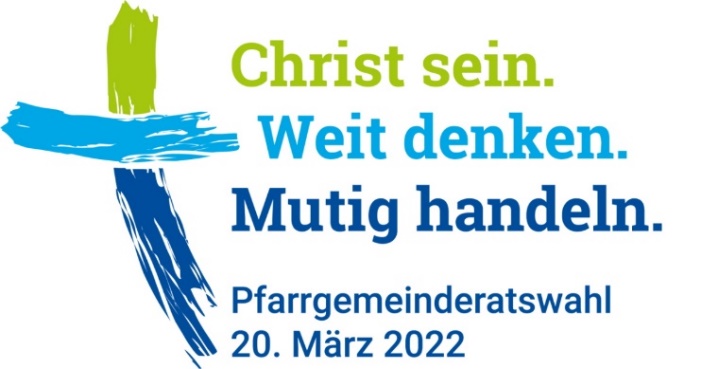 am 20. März 2022_________________________Pfarrgemeinde So haben wir gewähltBekanntmachung des WahlergebnissesBei der Wahl zum Pfarrgemeinderat unserer Pfarrgemeinde am 20. März 2022 waren	_________ Personen wahlberechtigt,wurden_________ Stimmzettel abgegeben,waren	_________ Stimmzettel gültig.Es haben folgende Frauen und Männer kandidiert und wurden in der Reihenfolge gewählt:Jede und jeder Wahlberechtigte kann innerhalb einer Woche, vom Tag dieser Bekanntgabe an, Einspruch gegen die Wahl erheben. Einsprüche sind schriftlich an das Pfarramt zu richten.____________________				____________________________________Ort, Datum 			(Pfarrsiegel)		Unterschrift des/der Wahlausschussvorsitzenden19 PGR-Wahl 2022 BAName, Vornamegewähltnicht gewählt12345678910111213141516171819202122232425